Уважаемые руководители!Управление образования Администрации эвенкийского муниципального района направляет письмо Министерства образования Красноярского края с информацией, подготовленной Главным следственным управлением Следственного комитета Российской Федерации по Красноярскому краю и Республике Хакасия, о сообществах, пропагандирующих субкультуру «Дед Инсайд».Для предупреждения распространения среди молодежи деструктивной идеологии и совершения несовершеннолетними правонарушений необходимо:изучить прилагаемую к письму информацию об указанной субкультуре и довести до сведения педагогов образовательных организаций угрозу распространения идеологии «Дед Инсайд», возможность наступления негативных последствий;организовать работу социальных педагогов и педагогов-психологов по выявлению подростков, наиболее подверженных отрицательному влиянию негативного интернет контента, и проведение с учащимися тренингов, направленных на гармонизацию социального и индивидуального функционирования личности и укрепление психического здоровья;организовать проведение профилактической работы с детьми, попавшими под воздействие деструктивных групп, пропагандирующих идеологию насилия, агрессии, суицида, мизантропии. Предусмотреть проведение с учащимися круглых столов, диспутов, конференций на тему основных угроз в интернет пространстве и безопасного общения в социальных сетях. В случае выявления несовершеннолетних приверженцев идеологии сообществ «Дед Инсайд», а также других потенциально опасных сообществ, с целью нейтрализации фактов противоправных деяний и организации профилактической работы незамедлительно информировать сотрудников территориальных ОВД края;оказать содействие сотрудникам органов внутренних дел края в проведении родительских собраний с использованием сервисов беспроводного взаимодействия для организации видеоконференций, возможностей электронного журнала с целью разъяснения родителям опасности и негативных последствий распространения «Дед Инсайд», рекомендаций об усилении контроля за общением и действиями детей в интернет пространстве и установке на компьютеры и гаджеты фильтрации контента, разъяснения ответственности по воспитанию, защите прав и интересов несовершеннолетних детей.Обращаем внимание, что информация, представленная в приложении, размещения в сети Интернет, социальных сетях не предполагает.Руководитель Управления образования Администрации ЭМР		п/п			О.С. ШаповаловаКобизкая Анастасия Николаевна8 (39170) 31-512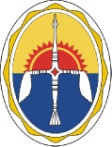  УПРАВЛЕНИЕ ОБРАЗОВАНИЯАдминистрации Эвенкийского муниципального районаКрасноярского краяул. Советская, д.2, п. Тура, Эвенкийский район, Красноярский край, 648000  Телефон:(39170) 31-457E-mail: ShapovalovaOS@tura.evenkya.ru ОГРН 1102470000467 ,       ИНН/КПП 2470000919/24700100129.03.2022г. №180-18/2 на №______________ от ______________Руководителям общеобразовательных учреждений ЭМР